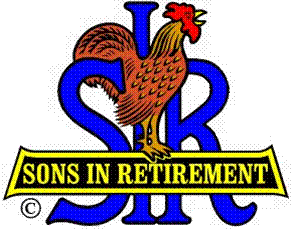 INCORPORATED LAS TRAMPAS BRANCH 116Boundary Oak WALNUT CREEK, CABRANCH EXECUTIVE COMMITTEE MEETING MINUTESMarch 18, 2019Big Sir Jerry Hicks called the meeting to order at 9:30 am.Secretary Fred Schafer confirmed a quorum was present.  Executive Committee members in attendance were:Big SIR Jerry Hicks Secretary Fred Schafer Assistant Secretary Paul RamacciottiTreasurer Jim Nickels Assistant Treasurer Bob ShaderMembership Phil GoffDirectors Peter CoggiolaNorm AlbertsGary BoswellRoger CraigMarty KatzAlso attending were Department Head:  Jim McCormick and Sam Beret; Committee Chairmen:  Jim Flessner, Neil Schmidt, Matt Arena, Alan Fitzgerald,  Mike Ward, Dave Williams, Jim Barstow and Bernie Wroblewski;   Guests:  Jim Seven, Harry Oberle, Joel White and Bill Ginter.     Agenda:Big SIR Jerry Hicks reviewed the meeting agenda and asked if there were any additions or changes. There were none.  Secretary’s Report:  Secretary Fred Schafer asked if there were any changes or corrections to the February 18, 2019 BEC minutes as distributed.  There were none.  A motion to approve was made by Marty Katz and seconded by Paul Ramacciotti.  The motion was approved.Treasurer’s Report:Treasurer Jim Nickels reported the Form 28 Branch cash balance for the month endingFebruary, 2019 is $9,365.70.  Jim reported that we had a large subsidy last month due to no shows for the February lunch.  There was discussion regarding when a member owes $25 for an unexcused lunch.  There was feeling that this start date should be if no notice is made any time after one week before the meeting date.  Others felt that if the member called in any time prior to the meeting, there should be no $25 owed.  No final decision was made.   We currently have 25 unpaid annual dues.  Those members will be contacted.  We are running a test regarding paying for lunch with a bill paying app Venmo.  There will be more info regarding this test next month.	Standing Reports:Attendance:Jim Flessner reported:Current membership:  208							Luncheon guests/visitors:  2 – Rich Umanzio guest of Nick Bowles and Bob Wherritt guest of Dennis Snarr.		     Speakers:  2					    Excused members:  39        		 Estimated Unexcused members:  14	  	Estimated Luncheon attendees:  155 9   Unexcused Letters sent out for the February Lunch.  2 PaidMembership:Phil Goff reported:Our current Branch membership is 207.  0 new members will be inducted at today’s lunch meeting.There are 29 inactive members.0 members have resignedSpring Fling:  Alan Fitzgerald reported we are All Set.  Now we just need the attendees.   		   We are planning on 100.Activities Chair:  Mike Ward reported that we have had 90 responses to the New Activity survey.  He will try for more input again today.  They have started the New Activity Golf Lessons.  4 attended and it was great.  They will meet again in 2 weeks.  Mike is also looking at possible locations for Bocce Ball.  He has also contacted Branch’s 146 and 8 as they already have this activity, although theirs are very informal.  Alan Fitzgerald reported that a hotel in Reno has courts, both inside and out.  It was suggested we look into playing there during our Reno Golf Outing.Publicity Chair:   Jim McCormick said he has some advertising material for Neil 		        Schmidt.  Jim said he was looking for possible names for Facebook 		        It was decided the best name is Sons in Retirement, Walnut Creek 		        116. Member Relations Chair:  Sam Beret said that the two new members from last month                        will be Door Greeters for today’s meeting.  Sam will distribute a  		        survey to about 20 meeting attendees each month.  It will require simple Yes/No and will be anonymous.  The purpose is to get feedback re how we’re doing.  Sam has contacted members that have missed many meetings recently.  Most were sick or traveling.  No one had Major Gripes.Nominating Committee Chair:   Marty Katz reported that a committee has been formed 		        They will have a Slate by the June Meeting.Golf Committee Chair:  Bernie Wroblewski reported that SIR Area 2 Man Scramble is                               Coming up.  Our target is to field 9 two man teams.  The cost will be                               $48 each and at Franklin Canyon.  Hank McDermott/Warren Garrison/		         Bill Hemmelsbach are putting everything together for Br. 116.Golf Treasury Audit:  Bill Ginter, Harry Oberle and Ron Armijo performed an audit of                              Golf Books.  They reported that Dave Carlson is doing a very good	                   job. They reported his work is certainly Thankless but Very Good.                                They feel there is a surplus of funds in the Account which needs to be 	                  reduced.  Dave needs to establish a firm cutoff date for away event        Green Fee payments.  There was a motion made by Norm Alberts and Seconded by Jim Nickels to accept the report and to leave it up to     the Golf Committee for implementation of the Recommendations.  The motion was approved.Sunshine Committee Chair:  Matt Arena reported that long time member Marty Rattery                             had passed away.  A very moving Memorial Service was held at                             The Elks Club.  Several from the branch attended and took part.                             Matt asked if there was any word re the States changing of the SIR                              Name.  He and many others said this MUST NOT take place without                              Input from the BRANCHS.Big Sir Report:       Jerry Hicks reported that he was Astounded with the work of the                 Department Heads.  Jerry also said there is no word on Central                  Purchasing by State SIR nor on the Nominating Committee Training.Little SIR Report:                            Little SIR Michael Barrington is sick today.  Jerry said the speaker is                             talking about the History of and demonstrating Clog Dancing.There being no further business, the meeting was adjourned at 10:37.Fred Schafer, SecretaryExecutive Committee	Area 16 Governor			Region 5 DirectorAll Support and Activity Chairmen		